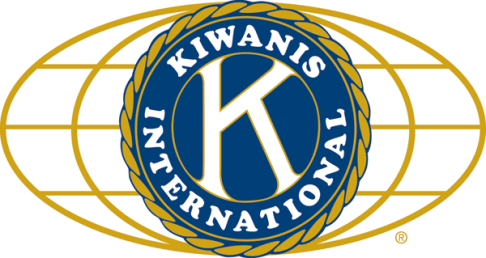 	LUNCH:  Thanksgiving in May, and cookies.				President Pro Tem:  Bob H.	.		SONG:   God Bless America, led by Bill C.				Invocation:  Dick D. ANNOUNCEMENTS, EVENTS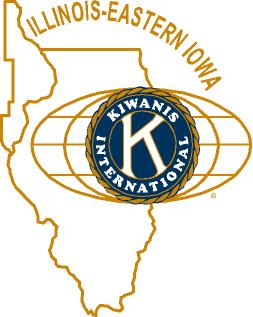 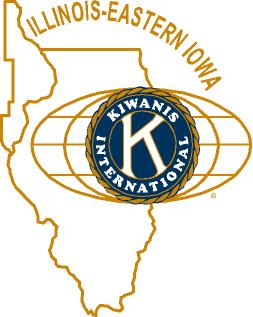 				and OPPORTUNITITESOur Next Interclub: We host on June 14.  It will be at Faranda’s (NOT the golf course).  Golf course will be AFTER Faranda’sJuly will be our next Meals on Wheels month. Stay tuned for details. Jerry W. passed around a sign-up sheet to volunteer with the Youth Service Bureau’s bike auction.Circle K is hosting a K-family picnic July 22 at the Kiwanis Park in Ottawa.Speaking of Circle K, Ken tracked down some clarification on their situation.  They’re caught up on dues, but still owe some money for their attendance at DCON.  That’s not due until next month, however.May 31:  Community Service meeting right after our regular meeting.June 3, 9 am:  Storage shed inventory and maybe some clean up..Beanzie is only 2 months away! Aktion Club is having a tea on June 3 (2 to 4pm), tickets are $10. Contact Mollie at mwang@ohinc.org (815 991-2990) St. Paul’s Lobster Boil – May 20th.  Order needed to be in by May 15th. Live or cooked.  $18-20. The DeKalb County Barn tour will be Saturday, August 12, 2017, 9 am to 4pm.  See Jennie.Toiletries- We’re collecting these for Safe Passage.Sue – DUES ARE DUE! (Same as the old dues).Joan is collecting box tops and Coke lids. General Mills products, helps local schools.AKtion Club is collecting aluminum cans and other recyclable materials.P. o. P. / H e a l t h   B o xNo news is good news.	  PROGRAM       The club engaged in a rundown on our variety show.  We had a net profit of something like $3974 (so far, assuming no other expenses). We worked 455 hours. That works out to an hourly rate of about $8.50.  81.56% of ticket sales went to the Egyptian (and 18.44% came back to us).  Much of our profit came from ad sales ($4900) for the program.  Beyond the money, the event provided good exposure for the club and Kiwanis in general.  Perhaps we can make more of that next time.  The consensus seems to be to do it again.  Let’s sleep on it.Heard around the tables:N’Awlins is a fun place. Quote for the Day“It is good to love many things, for therein lies the true strength, and whosoever loves much performs much, and can accomplish much, and what is done in love is well done.”Vincent Van GoghUPCOMING PROGRAMS: (Why not invite a guest? – that could also mean a prospective member!)	May 24	Chuck Carroll			Escape from the WTC on 9/11	May 31	Marv Kombrink			Canine Companions	June 7	BOARD MEETING			@ the Lincoln Inn	June 14	Interclub @ Faranda’s			June 21	Ken Doubler				Kish Kiwanis Survey Results	June 28	Beanzie et al.			Beanzie, Biking withToday’s Attendance:				33Kish Kiwanians   0K family    0Other Guests:   0Speaker: Drew33TOTAL